La tecnología de Siemens integra los robots de Ideko en el “corazón” de la producciónLa herramienta de digitalización Run MyRobot, incluida en el porfolio de Siemens Xcelerator, permite a cualquier operario de máquina formado en SINUMERIK llevar a cabo tareas complejas sin la necesidad de ser un experto en robótica.Esta versátil solución dispone de un Gemelo Digital completo de la celda robótica gracias a la que elimina los tiempos improductivos, anticipa posibles problemas en el mecanizado y convierte el proceso en más sostenible al reducir consumo de material.El control numérico flexible permite trabajar con diferentes cabezales de impresión y fabricar piezas con polvo, filamento o multi materiales.Los grados de libertad adicionales que ofrece el robot al realizar tareas orientadas al control numérico logran reducir hasta en un 30% los tiempos de parada.Siemens y el centro tecnológico y de investigación Ideko se han aliado para impulsar la digitalización del negocio de la robótica en el “corazón” de la producción. Gracias a la solución Run MyRobot, incluida en el porfolio de Siemens Xcelerator, cualquier operario de máquina formado en el lenguaje de control numérico SINUMERIK podrá llevar a cabo tareas complejas sin necesidad de adquirir conocimientos adicionales de programación en robótica.Ello permite operar con facilidad una célula híbrida de dos robots: uno destinado para operaciones de mecanizado y otro dedicado para fabricación aditiva. “En esta celda podemos trabajar independientemente o combinando ambos robots para obtener el acabado de pieza requerido usando diferentes materiales, desde aluminio, fibra de carbono o de vidrio o resinas”, explica Jon López de Zubiría, Investigador en dinámica y control de Ideko.Además de esta versatilidad, Run MyRobot, junto con SINUMERIK ONE, dispone de un Gemelo Digital completo de la celda robótica que ayuda a eliminar tiempos improductivos, anticipa posibles problemas en el mecanizado y reduce el consumo de material para lograr que todo el proceso sea más sostenible.  “Por ejemplo, en la celda robótica destinada a procesos de fabricación aditiva, contamos con un sistema con 8 grados de libertad de movimiento controlado por SINUMERIK que permite sincronizarlos. De esta manera, tenemos una enorme flexibilidad a la hora de imprimir piezas de gran tamaño, tanto para la recuperación como para la fabricación directa de piezas de geometría compleja. Además, la tecnología del control numérico flexible facilita el trabajo con distintos cabezales de impresión para poder fabricar piezas con polvo, filamento o multi materiales”, señala Estíbaliz Batiz, investigadora en procesos de fabricación de Ideko.El hardware SINUMERIK ONE de Siemens calcula la trayectoria de manera inmediata combinando los distintos ejes con los cálculos de orientación necesarios. De esta manera, los programas de mecanizado se ejecutan de forma rápida y precisa. Javier López Gómez, Ingeniero de Aplicaciones en Máquina Herramienta de Siemens, recalca que “se pueden aprovechar los grados de libertad adicionales que nos da el robot para realizar tareas orientadas al control numérico, reduciendo así los tiempos de parada en más de un 30%”.Para más información sobre la referencia, consulta: www.siemens.es/idekoContacto para periodistasRaúl RamosTeléfono: +34 91 514 8221; E-mail: raul.ramos@siemens.comMiguel Ángel GaviraTeléfono: +34 91 514 4422; E-mail: miguel.gavira_duran@siemens.comSíguenos en Twitter: www.twitter.com/siemens_esSiemens Digital Industries (DI) es un líder innovador en automatización y digitalización. En estrecha colaboración con socios y clientes, DI impulsa la transformación digital en las industrias de procesos y discretas. Con su porfolio de Digital Enterprise, DI ofrece a las empresas de todos los tamaños un conjunto completo de productos, soluciones y servicios para integrar y digitalizar toda la cadena de valor. Optimizado para las necesidades específicas de cada industria, el porfolio único de DI apoya a los clientes para lograr una mayor productividad y flexibilidad. DI añade constantemente innovaciones a su porfolio para integrar las tecnologías de vanguardia del futuro. Siemens Digital Industries tiene su sede central en Nuremberg, Alemania, y cuenta con unos 76.000 empleados en todo el mundo.Siemens AG (Berlín y Múnich) es una empresa tecnológica centrada en lo industrial, las infraestructuras, el transporte y la sanidad. La empresa crea tecnología con un propósito que añade valor real a los clientes, desde fábricas más eficientes en cuanto a recursos, cadenas de suministro resistentes y edificios y redes más inteligentes, hasta un transporte más limpio y cómodo y servicios de atención médica avanzados. Al combinar el mundo real y el digital, Siemens permite a sus clientes transformar sus industrias y mercados, para transformar el día a día de miles de millones de personas. Siemens también posee una participación en la empresa que cotiza en bolsa Siemens Healthineers, un proveedor de tecnología médica líder a nivel mundial que está dando forma al futuro del sector de la salud.En el ejercicio fiscal 2023, que finalizó el 30 de septiembre de 2023, el Grupo Siemens generó unos ingresos de 77.800 millones de euros y unos beneficios netos de 8.500 millones de euros. Según los datos recopilados hasta el 30 de septiembre de 2023, la empresa contrató a más de 320.000 personas en todo el mundo. Puede obtener más información en la página web- www.siemens.com.IDEKO es un centro tecnológico especializado en tecnologías de fabricación y producción industrial. Se dedica a generar, captar y desarrollar nuevas tecnologías capaces de dar respuesta a los retos actuales y futuros de la industria. Su especialización en tecnologías de fabricación, le permite ofrecer soluciones avanzadas para mejorar las capacidades de producción y competitividad de sus clientes en sectores como máquina herramienta, ferrocarril, aeronáutica, bienes de equipo, automoción y energía, entre otros. www.ideko.es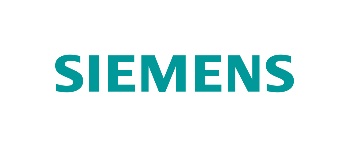 PrensaPrensaPrensaPrensa30 de noviembre de 202330 de noviembre de 2023JerezJerez